Посадка саженцев хвойных деревьев19 мая 201 года в рамках открытия Международной экологической акции «Спасти и сохранить» на территории лесопарка «Кедровый бор» было высажено 80 саженцев хвойных деревьев. 55 саженцев сосны сибирской и 25 саженцев кедра. В данном мероприятии приняли участие школьники старших классов СОШ № 5 и СОШ № 6, дети и родители «Пыть-Яхского реабилитационного центра для детей и подростков с ограниченными возможностями» и активные жители горда Пыть-Ях.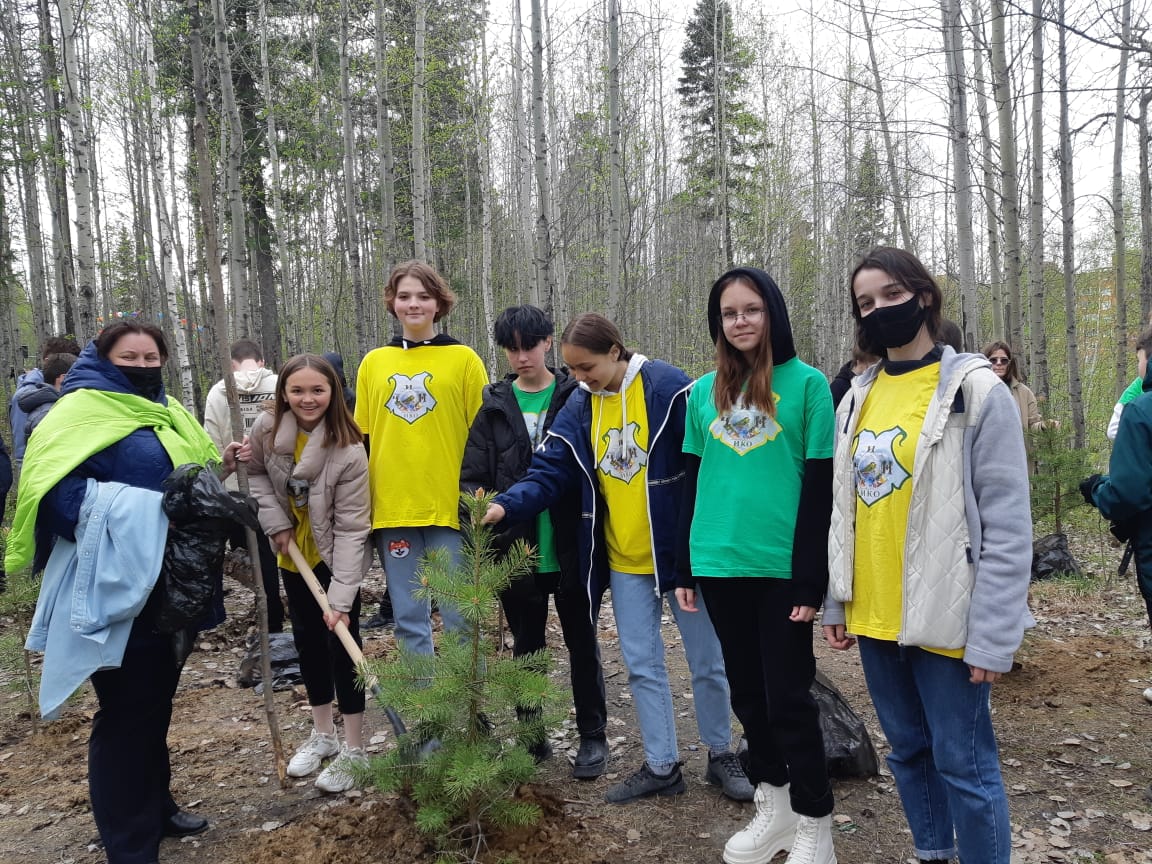 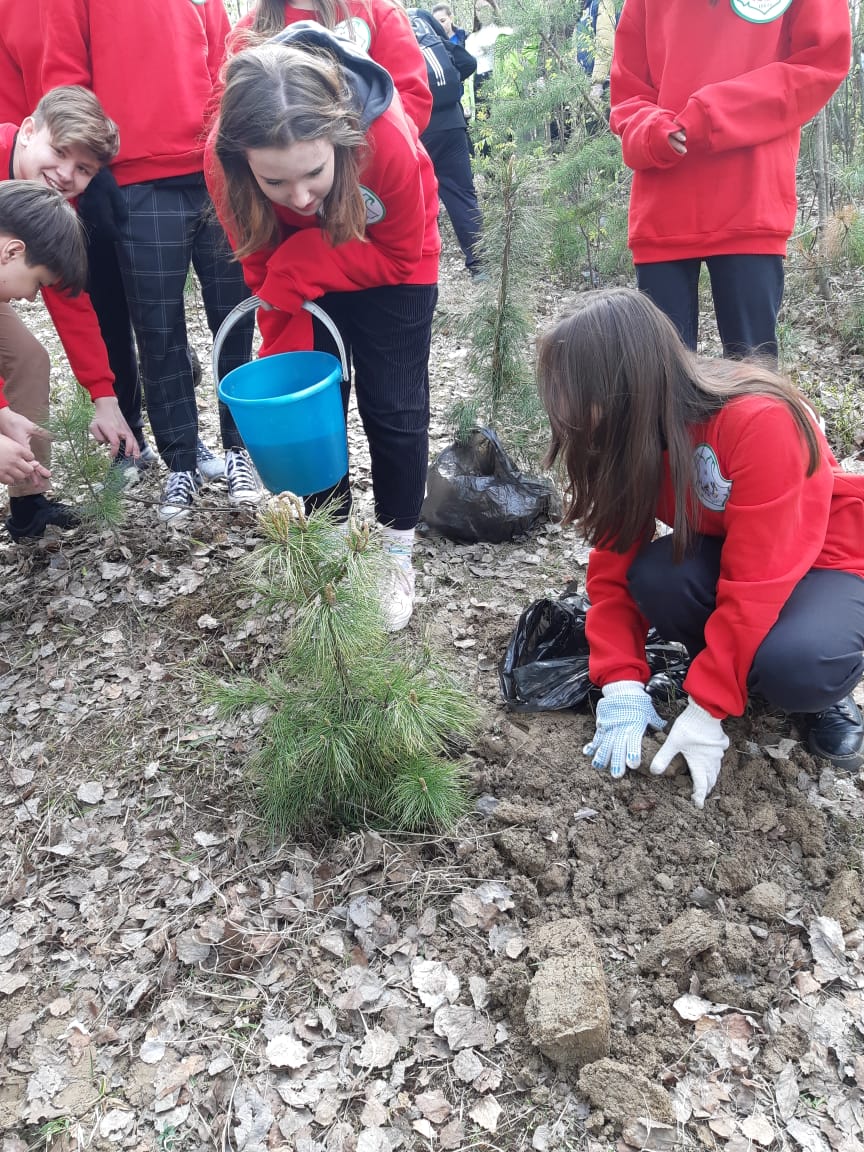 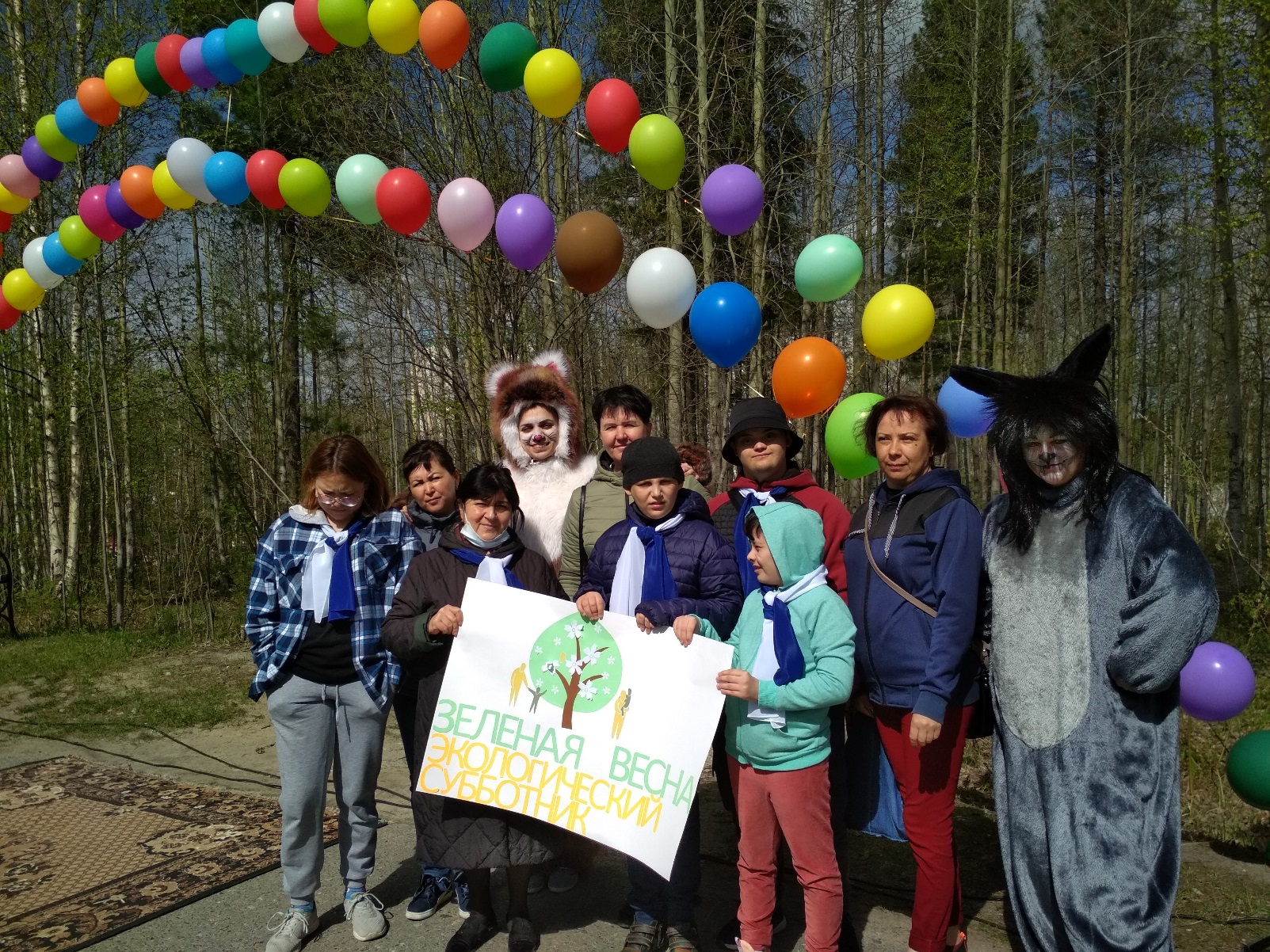 